ST. JOSEPH’S COLLEGE (AUTONOMOUS), BANGALORE-27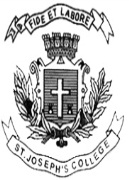 B.Sc. PHYSICS - VI SEMESTERSEMESTER EXAMINATION - APRIL 2019PH 6115 : Solid State and Statistical PhysicsTime: 2½ hrs							                           Max. Marks: 70		This question paper has two printed pages and three partsPART - AAnswer any Four of the following						         (4 x 10 = 40)1. a) Explain in detail the Coolidge tube method of producing X-rays.            b) Derive the expression for the interplanar spacing of the crystal planes.                   (5+5)                                                       2. a) Obtain an expression for the electrical conductivity of metals based on the        free electron theory and hence arrive at Ohm’s law.    b) Distinguish between continuous and characteristic X-rays.		                     (7+3)3. a) Obtain an expression for electron concentration in an intrinsic semiconductor.    b) Explain the concept of effective mass.						         (8+2)4. a) Distinguish between Type I and Type II  superconductor.    b) Write a note on Light Emitting Diode.						         (6+4)5. a) Write the expression for Fermi-Dirac distribution function and arrive at an         expression for Fermi energy at zero Kelvin.			                                 (7+3)    b) Explain Maxwell distribution law of molecular velocities using graph.6. a) Derive Maxwell -Boltzmann distribution law. 					    b) Compare the Bose-Einstein and Fermi – Dirac. Statistics.                                       (7+3)PART - BSolve any FOUR of the following:						           (4 x 5 = 20)7.  Calculate the glancing angle on the plane (212) of a cube of a rock salt      (a =2.81Å) Corresponding to second order diffraction maximum for the      X-rays of wavelength 0.81Å.8.  A current of 3A flows along the length of a metal bar with rectangular cross      section of 6 mm 2 . When a static magnetic field of 2T is applied along one      side of its cross  sectional face a Hall voltage of 10µV develop between a     pair of parallel surfaces   that are separated by 2mm.Calculate the Hall     coefficient and the current carrier concentration.9. Calculate the mobility of electrons in copper assuming that each atom    contributes one electron for conduction. Resistivity of copper =1.7 x 10-8 Ω m   Given density of copper = 8.94x103 kg/m3 and atomic weight = 63.5 gm wt.10. Calculate the atomic radius of Fe which has BCC structure. Given the density      of iron 7.86 gm/cm3 and atomic weight 55.85.11 Eight distinguishable particles are distributed among 3 compartments. Find the total     number of ways of arrangement. Also find the probability of a microstate under the                      macro state (4, 3, 1) and (3, 3, 2). 12. There are about 3x1028 electrons per cubic meter in sodium. Calculate Fermi energy       and Fermi velocity. PART – C13. Answer any FIVE of the following:                                                                 (5 x 2 = 10)    a) Determine the intercepts made by the crystal plane (1 2 3) on the        Crystallography axis.    b) How does the frequency of a characteristic X-ray vary with the atomic         number of the target?     c) What are bosons? Which statistics is used to study them?    d) For a given number of particles and cells, which statistics has highest        Thermodynamic probability?    e) What is the basic principle behind magnetic levitation?     f)  Hall coefficient for metals is negative. Justify. PH 6115_A_19